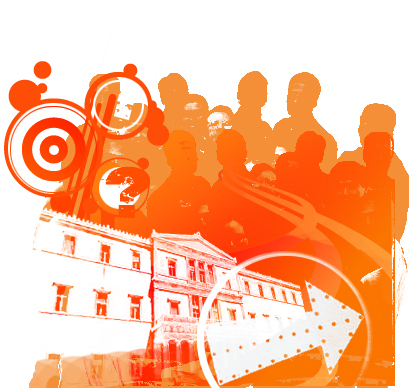 10.30-10.45Προσέλευση10.45-11.00Χαιρετισμοί11.00-11.15«Ο Πολιτισμός ως αφετηρία γνωριμίας με τον εαυτό μου»Αρσάκειο Γυμνάσιο Θεσσαλονίκης11.15-11.30«Το Θέατρο: Εργαλείο Γνωριμίας με την προσωπικότητά μας»Αρσάκειο Λύκειο Θεσσαλονίκης11.30-11.45«Εργασιακοί φορείς της πόλης μας(Οργανόγραμμα και περιγραφή θέσεων εργασίας)»15ο Γυμνάσιο Θεσσαλονίκης 11.45-12.00«Εκπαιδευτικά συστήματα στην Ευρώπη»13ο Γυμνάσιο Θεσσαλονίκης 12.00-12.15«Η καλλιτεχνική δημιουργία μπορεί να γίνει επάγγελμα»3ο Γυμνάσιο Χαριλάου12.15-12.30«Κατασκευή εκπαιδευτικού επιτραπέζιου παιχνιδιού με θέμα το Σ.Ε.Π.»3ο Γυμνάσιο Χαριλάου12.30-12.45«Πράσινα Επαγγέλματα»31ο ΓΕ.Λ. Θεσσαλονίκης12.45-13.00«Νέες Μορφές απασχόλησης στην Ελλάδα και την Ευρώπη-Η παράμετρος του φύλου»6ο ΓΕ.Λ. Καλαμαριάς13.00-13.15«Χρήση και αξιοποίηση πιστωτικών καρτών για ατομική χρήση και επαγγελματικούς στόχους»7ο ΕΠΑ.Λ. Θεσσαλονίκης 10.30-10.45Προσέλευση10.45-11.00Χαιρετισμοί11.00-11.15«Ανακύκλωση και σχετικά επαγγέλματα»2ο Γυμνάσιο Τριανδρίας 11.15-11.30«Ο εθελοντισμός ως δεξιότητα ζωής»12ο Γυμνάσιο Θεσσαλονίκης11.30-11.45«Ατομικός φάκελος μαθητή-Portfolio»16ο Γυμνάσιο Θεσσαλονίκης11.45-12.00«Επαγγέλματα του χθες, του σήμερα και του αύριο»14ο Γυμνάσιο Θεσσαλονίκης12.00-12.15«Εμφάνιση νέων μορφών απασχόλησης »2ο ΓΕ.Λ. Θεσσαλονίκης12.15-12.30«Επαγγέλματα διατροφής»1ο ΓΕ.Λ.Καλαμαριάς12.30-12.45«Τεχνικές εύρεσης εργασίας- Βιογραφικό»1ο ΕΠΑ.Λ. Θεσσαλονίκης12.45-13.00«Σχολική εφημερίδα με θέμα το αυτοκίνητο και το περιβάλλον»15ο ΕΠΑ.Λ Θεσσαλονίκης